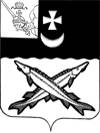 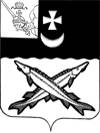 АДМИНИСТРАЦИЯ БЕЛОЗЕРСКОГО  МУНИЦИПАЛЬНОГО  ОКРУГА ВОЛОГОДСКОЙ ОБЛАСТИП О С Т А Н О В Л Е Н И ЕОт 05.04.2023  № 425О признании утратившими силу постановлений городского и сельских поселений районаВ целях приведения нормативных правовых актов в соответствие с действующим законодательством, руководствуясь Уставом округа,ПОСТАНОВЛЯЮ:1.  Признать утратившими силу нормативные правовые акты поселений, входящих в состав Белозерского муниципального района Вологодской области:- постановление администрации сельского поселения Артюшинское от 25.11.2021 № 107 «Об определении способов сжигания мусора, травы, листвы и иных отходов, материалов или изделий»;- постановление администрации Куностьского сельского поселения от 27.10.2021 № 86 «Об определении способов сжигания мусора, травы, листвы и иных отходов, материалов или изделий»;- постановление администрации Шольского сельского поселения от 26.10.2021 № 83 «Об определении способов сжигания мусора, травы, листвы и иных отходов, материалов или изделий»;- постановление администрации города Белозерск от 25.10.2021 № 311  «Об определении способов сжигания мусора, травы, листвы и иных отходов, материалов или изделий».2. Настоящее постановление подлежит опубликованию в газете «Белозерье» и размещению на официальном сайте Белозерского муниципального округа в информационно-телекоммуникационной сети «Интернет».Глава округа:		                	                          Д.А.Соловьев														